ALAZNE MONTEROAlazne Montero llegó a la peluquería, culminando un gran sueño y después de formarse y trabajar lejos del mundo del cabello. Sin embargo, decidió redirigir su carrera profesional hacia su pasión, la peluquería, para lo que se formó en la Academia Hermanos Larrinaga. También realizó formaciones puntuales en la Academia Toni & Guy Valencia. Comenzó su trayectoria hace apenas 6 años, sin embargo, la motivación que siente por la profesión le ha llevado a conseguir grandes logros y a aumentar las ganas de crecer y aportar. Siempre ha sentido atracción por el arte y la creatividad, por eso entiende la peluquería como un modo de expresión artística más. Dentro de las facetas que más le atraen están la creación de colecciones, editoriales de moda y todo aquello que le permita experimentar. En el salón, disfruta enormemente con el color. Le permite cultivar una relación de confianza con el cliente muy importante, creando un vínculo muy especial que facilita que la visita al salón sea toda una experiencia.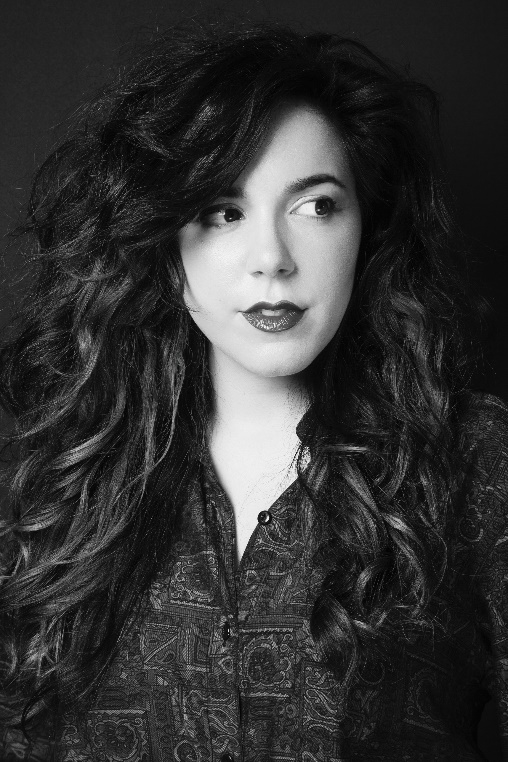 Cuenta con un blog propio, www.punkrose.es, en el que habla sobre peluquería, moda, belleza y otros temas que le interesan. Uno de los objetivos del blog es dar visibilidad a la mujer dentro de la industria y, por eso, frecuentemente entrevista a una peluquera del panorama nacional o internacional, además de colaborar con diseñadores, fotógrafos, publicidad, etc. Ha colaborado con en editoriales de moda con prendas de Dossis Desings, Halo, Santiago Zambrana, Melania Mendoza, Eder Aurre y Alicia Rueda. Al mismo tiempo, colabora en el blog de Peluqueras Club como autora invitada.En cuanto a su participación en competiciones de peluquería creativa, estos son sus logros más recientes:-Finalista Nacional categoría New Talent "Color Zoom" (Goldwell) 2019-Plata Nacional categoría New Talent "Color Zoom" (Goldwell) 2018-Finalista Regional "Color Trophy" (LÓreal Professionnel) 2017